Colegio República Argentina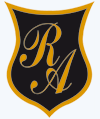 O ’Carrol # 850-   Fono 72- 2230332                    Rancagua                                                   TAREASemana 12  Historia, Geografía y Ciencias Sociales. Correo: historiasusanar@gmail.com                           ordenes13@gmail.comSOLUCIONARIO AUTOEVALUACIÓNNombre:Curso:    8° AÑOS A-B-C-D                      Fecha : Semana del 15 al 19  de Junio 2020  OA 2: Comparar la sociedad medieval y moderna, considerando los cambios que implicó la ruptura de la unidad religiosa de Europa, el impacto de la imprenta en la difusión del conocimiento y de las ideas, la revolución científica y el nacimiento de la ciencia moderna entre otros.Nº preguntaRespuestaOAI1Selección múltiple.C22D23B4A25D26C27C28C29A2IIII Escribe delante de cada definición o descripción el concepto que corresponde de acuerdo a la Reforma religiosa.2.1 Martín Lutero.2.2 Indulgencias.2.3 Luteranos.2.3 La biblia.2III.Identifica el método utilizado para la reproducción de los textos representados en cada fotografía, escribiendo el número que corresponde.  Luego escribe las características cada método de la reproducción de los textos.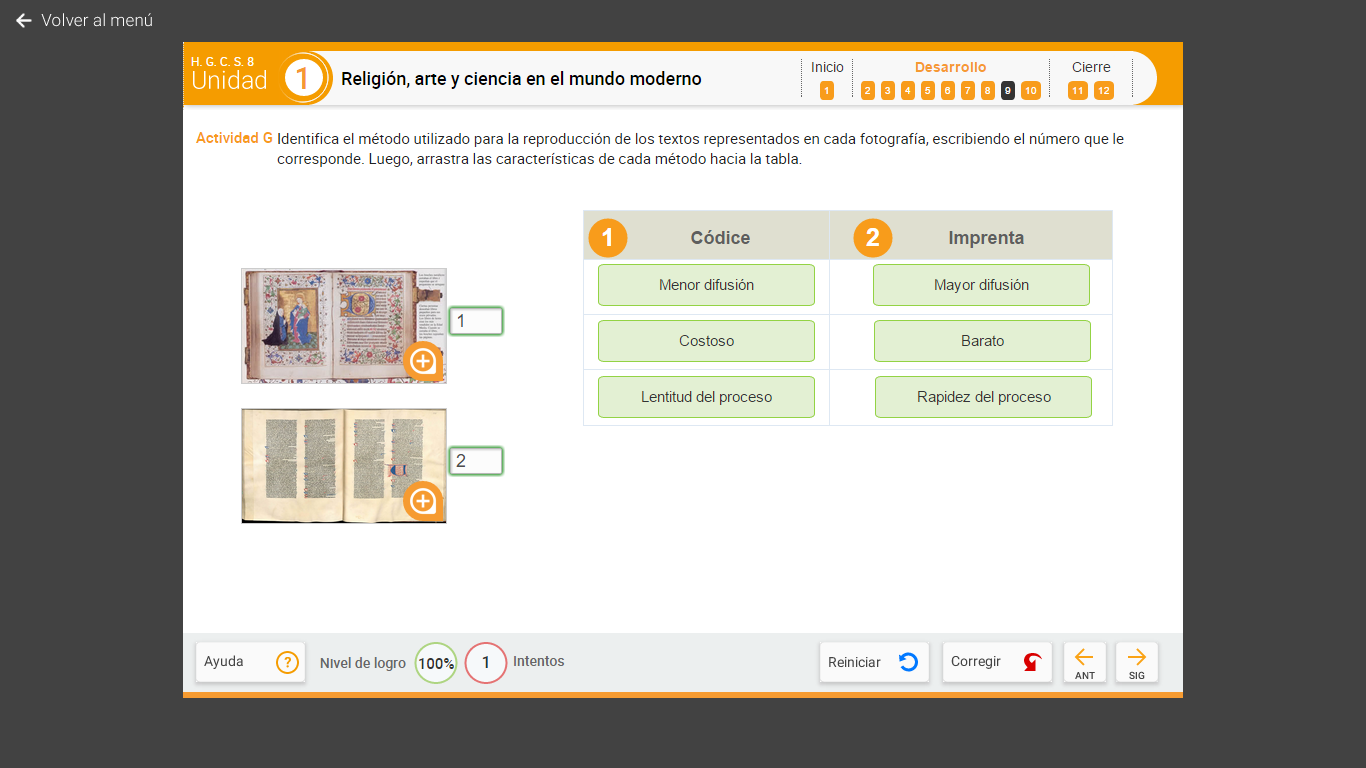 2IVLee y luego responde las siguientes preguntas.4.1 Constantemente vemos surgir nuevos adelantos tecnológicos, descubrimientos científicos y avances en general.El adelanto en la ciencia  en el ámbito de la medicina, lo que la humanidad entera espera,  la invención de una vacuna para la cura del Corona Virus.4.2 Respuestas varias:Las autoridades de gobierno podrían incentivar la ciencia por medio de aumentar el presupuesto a las universidades para la investigación.Acercar la ciencia a los niños, por medio de laboratorios móviles.Asistir a charlas o viajes educativos por ej. visitar observatorios astronómicos, charlas con algún científico chileno ej. El  Dr. en Astronómia  y profesor  de la Universidad de Chile Sr. José Maria Maza.2